โครงการส่งเสริมการท่องเที่ยวแบบยั่งยืนแหล่งท่องเที่ยวตลาดน้ำทะเลน้อยประจำปี 2562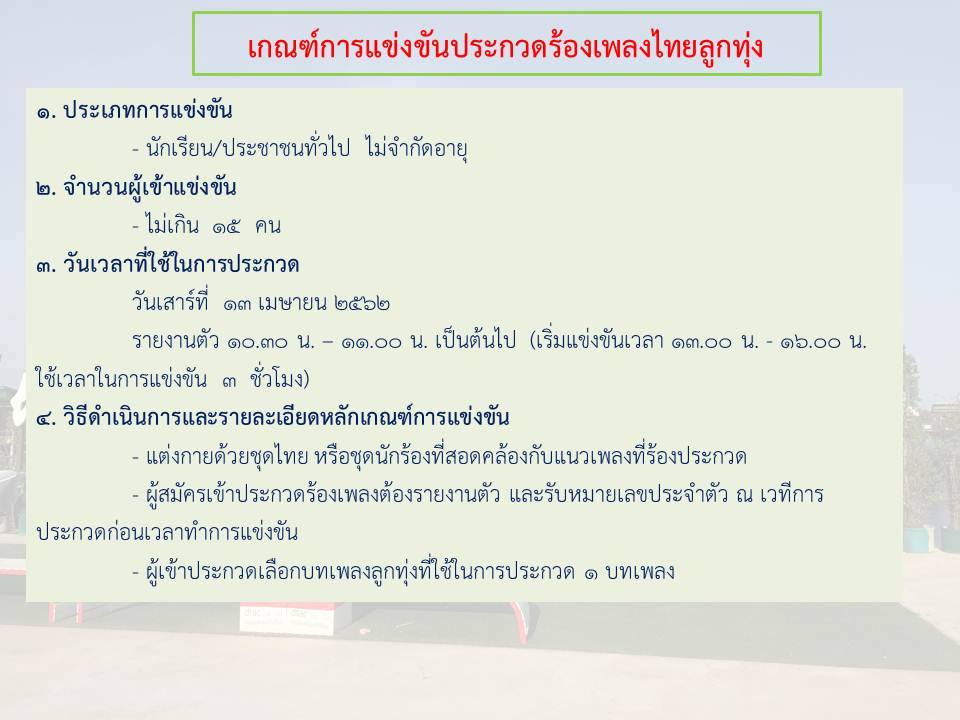 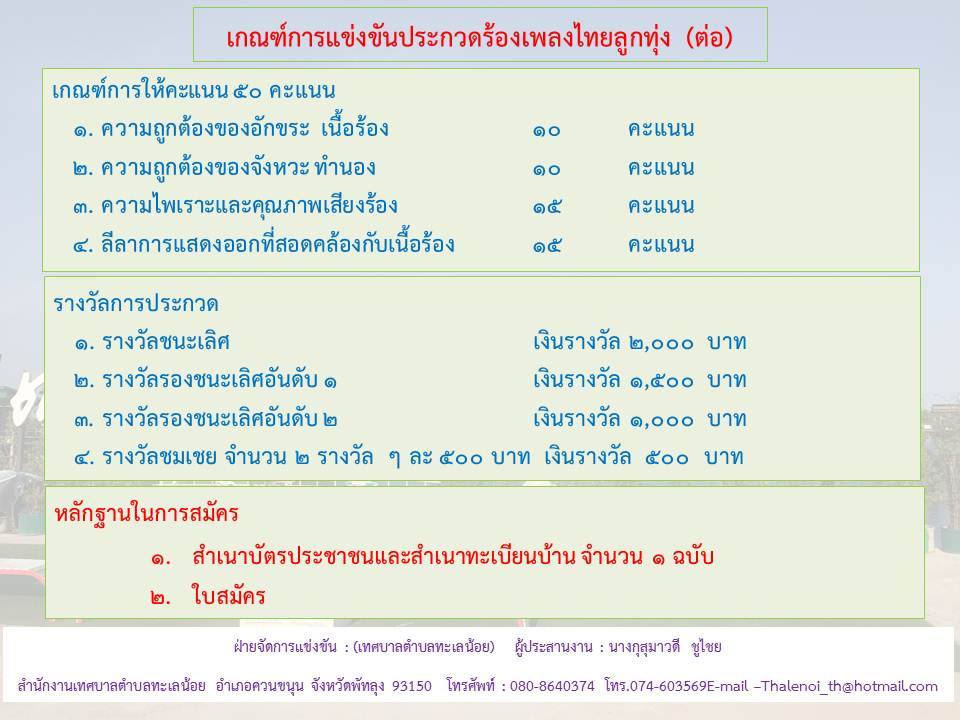 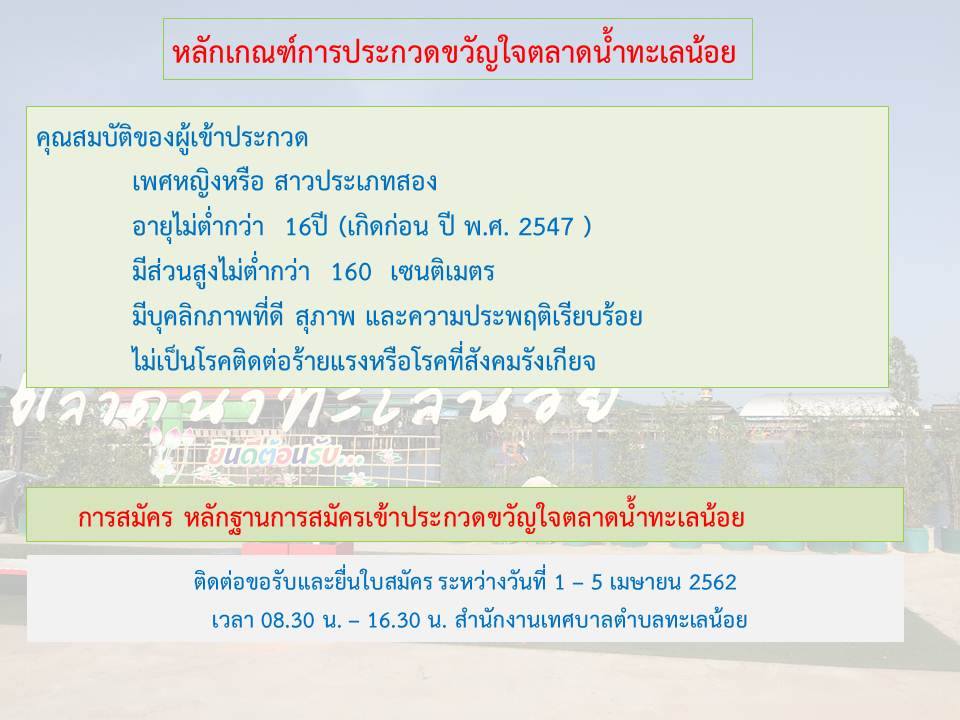 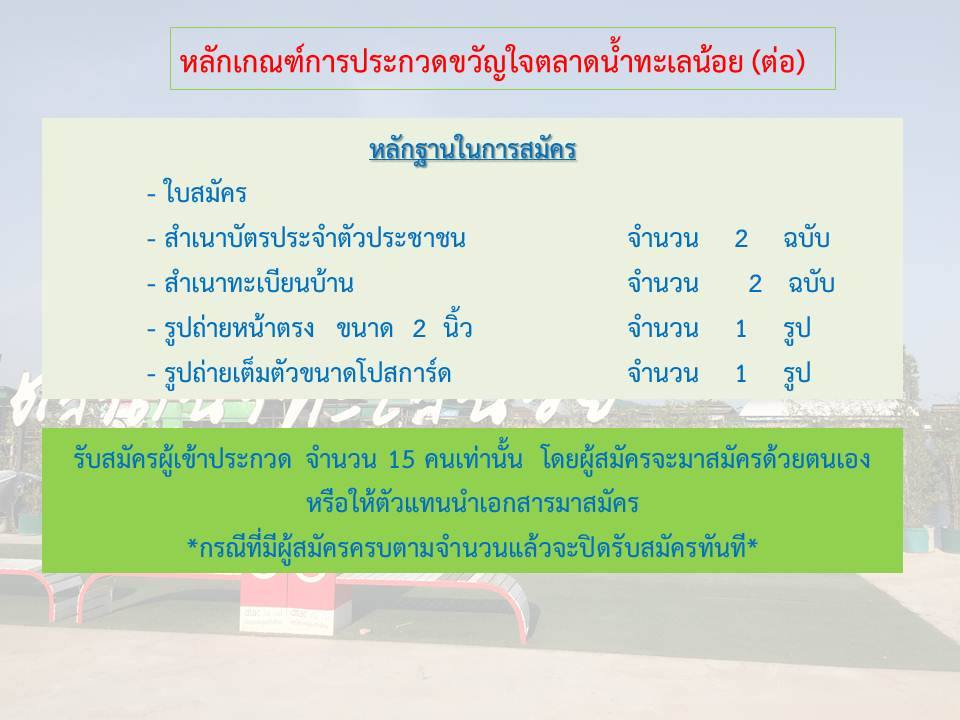 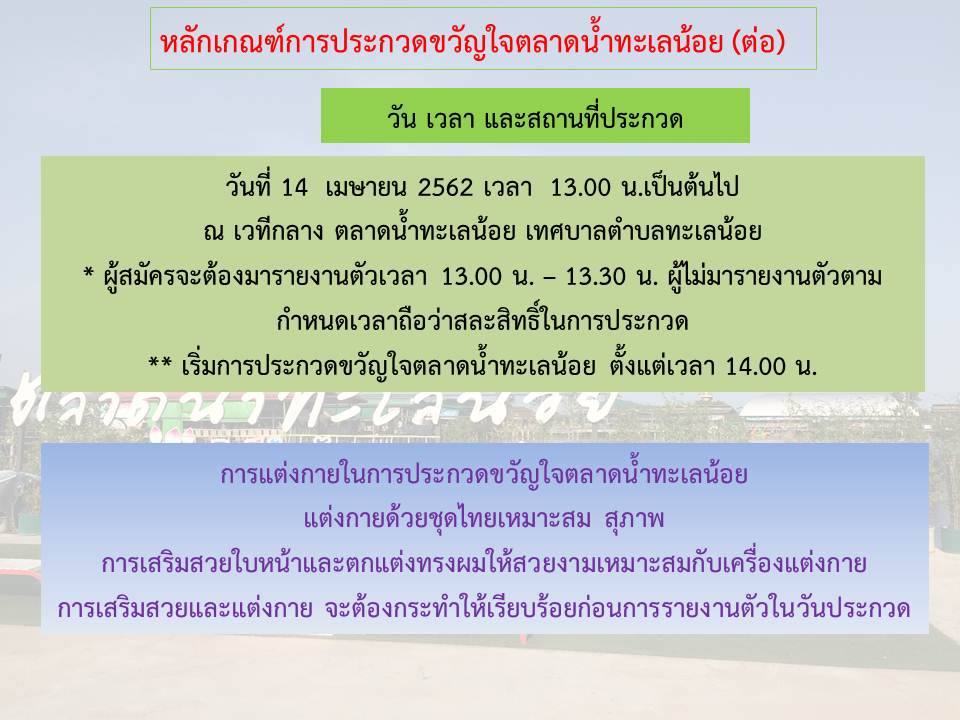 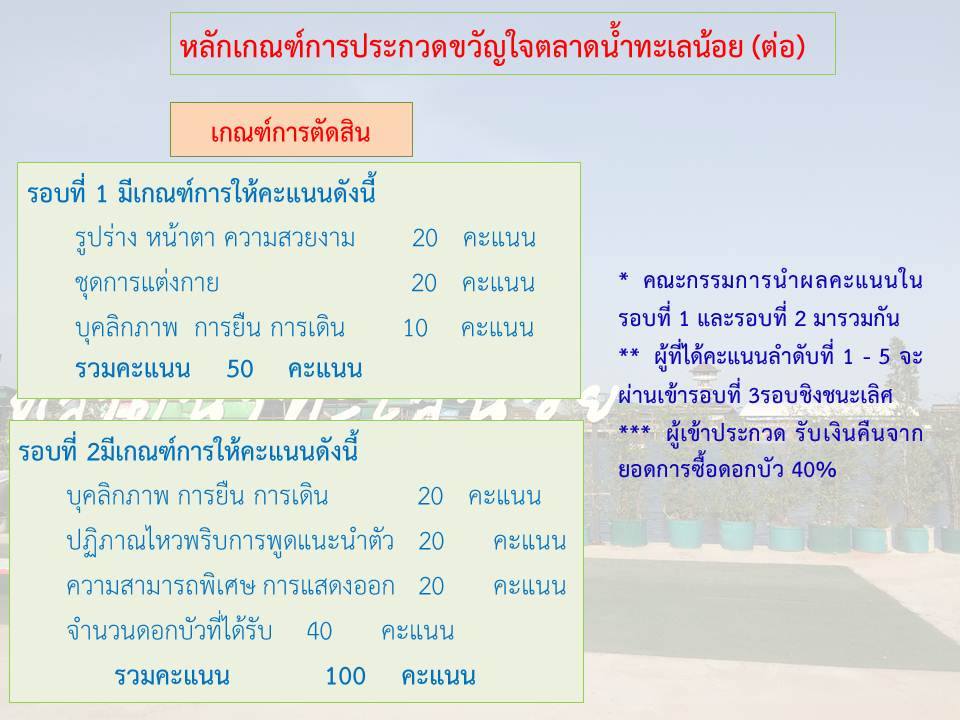 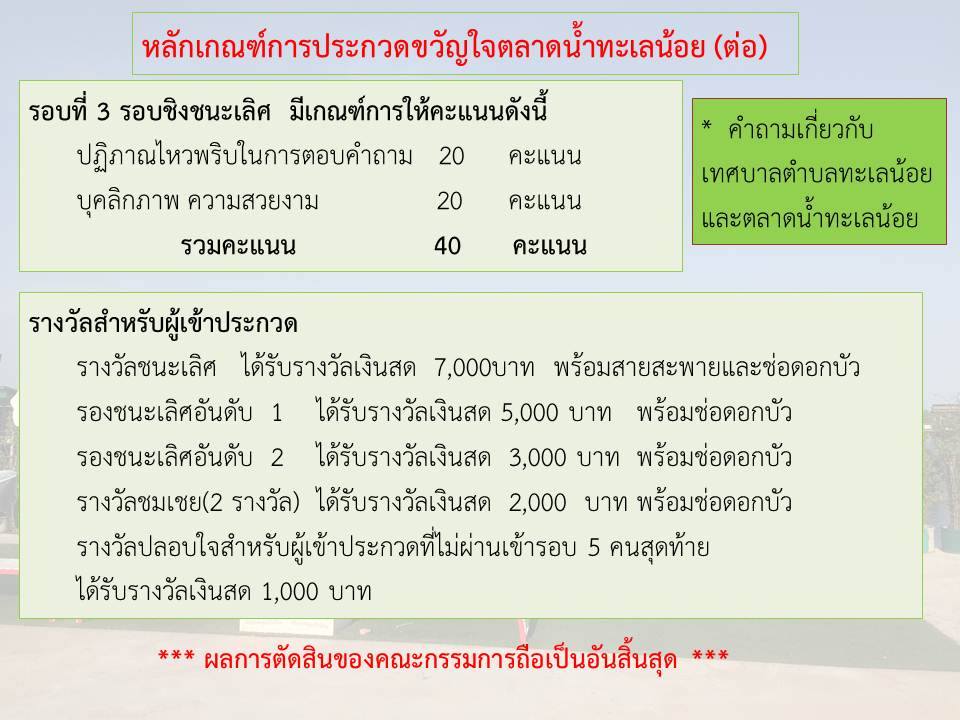 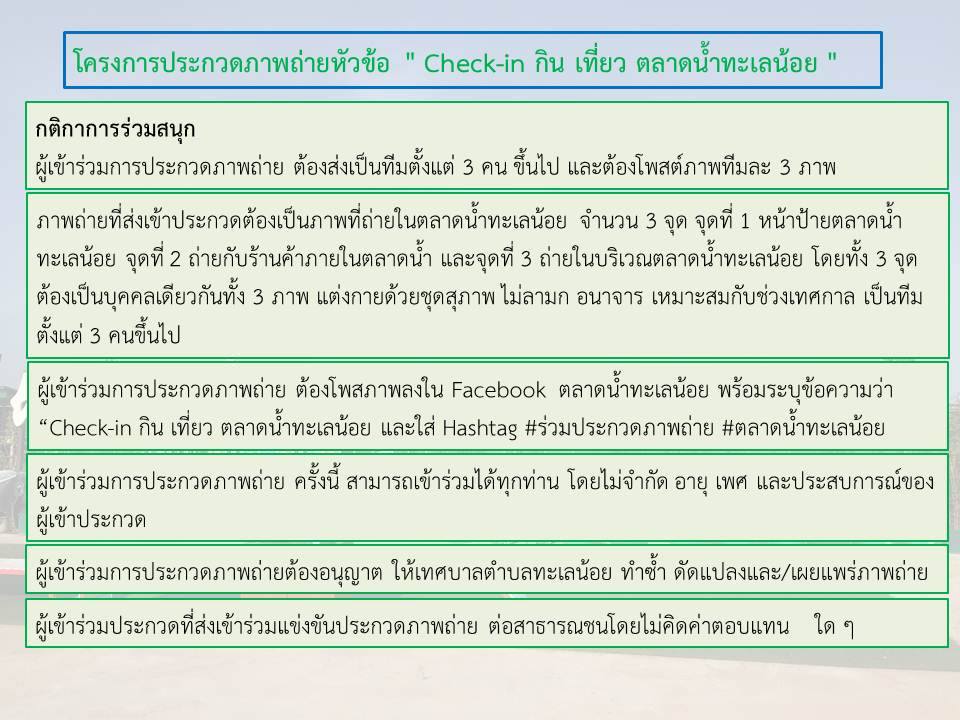 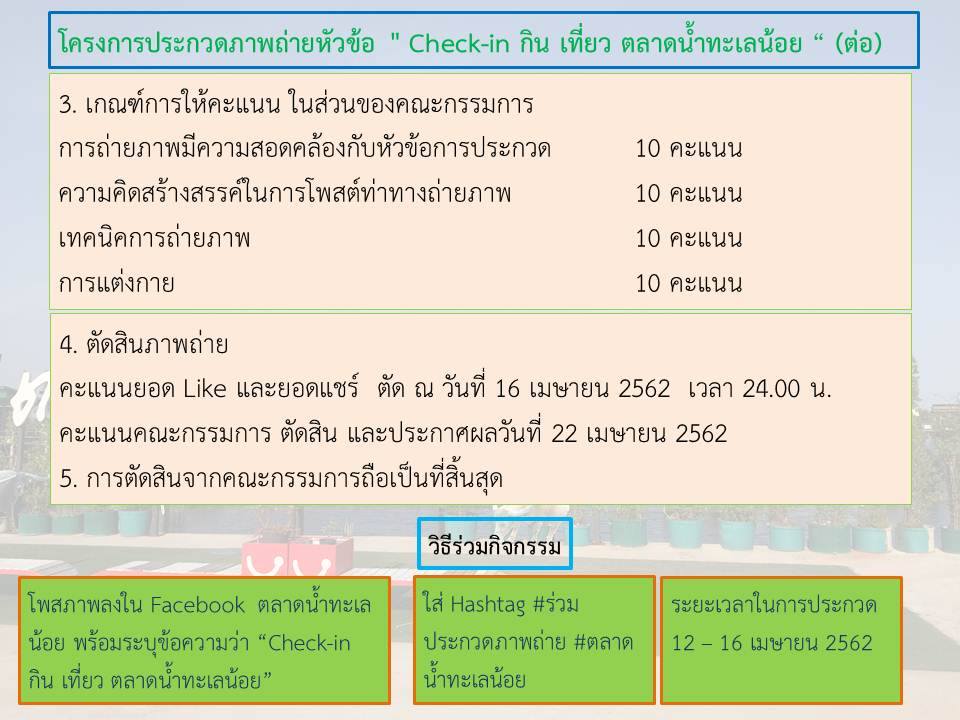 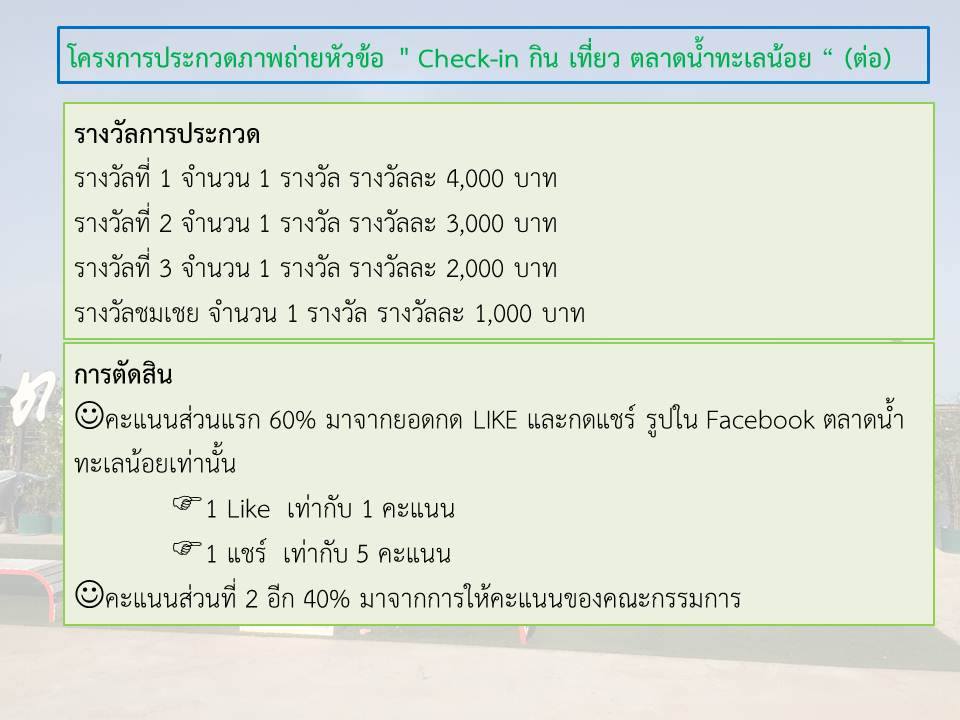 